Задания по теме «Пищеварительная система человека»1. К пищеварительным железам человека не относится железа
1. поджелудочная
2. печень
3. вилочковая
4. околоушная2. В образовании полости рта не участвует
1. твёрдое и мягкое небо
2. мышечная диафрагма и язык
3. губы и щеки
4. ротовая часть глотки3. Преддверие рта сообщается с собственно полостью рта при сомкнутых 
челюстях через
1. щель позади последних коренных зубов
2. хоаны
3. зев
4. евстахиеву трубу4. В языке отсутствует следующая часть
1. корень
2. основание
3. тело
4. верхушка5.  Не является составной частью зуба
1. коронка
2. головка
3. шейка
4. корень6. В твердое вещество зуба не входит
1. дентин
2. эмаль
3. пульпа
4. цемент 7. К 18 - 25 годам у человека имеется постоянных зубов
1. 32
2. 28
3. 24
4. 208. Первые молочные зубы появляются у ребенка в возрасте
1. 2-4 мес.
2. 5-7 мес.
3. 8-10 мес.
4. 11-13 мес.9. В отличие от взрослого человека у ребенка до 6-7 лет отсутствует
1. резцы
2. клыки
3. малые коренные зубы
4. большие коренные зубы 10. В глотке отсутствует  одна из частей
1. носовая 
2. ротовая
3. пищеводная
4. гортанная11. Носовая часть глотки сообщается с полостью носа через
1. евстахиевы трубы 
2. зев 
3. ноздри
4. хоаны12. В пищеводе не выделяют часть
1. шейную
2. грудную
3. брюшную
4. поясничную13. Вместимость желудка у взрослого человека составляет в среднем около
1. 0,5 л.
2. 1 л.
3. 3 л.
4. 5 л.14.  Профермент пепсиноген двух фракций выделяется железистыми клетками желудка
1. главными
2. обкладочными
3. добавочными
4. эндокриноцитами15. Соляную кислоту в желудке вырабатывают железистые клетки
1. главные
2. обкладочные
3. добавочные
4. эндокриноциты16. Слизь в желудке  выделяют железистые клетки
1. главные
2. обкладочные
3. добавочные
4. эндокриноциты17. В состав тонкого кишечника не входит 
1. слепая кишка 
2. двенадцатиперстная кишка
3. тощая кишка
4. подвздошная кишка18. Для тонкого кишечника нехарактерно наличие
1. ворсинок 
2. круговых складок 
3. микроворсинок
4. сальниковых отростков19. Масса печени у взрослого человека в норме составляет около
1. 1-1,5 кг
2. 1,5-2 кг
3. 2- 2,5 кг
4. 2,5-3 кг20. Основной структурно-функциональной единицей печени является
1. доля
2. сегмент
3. долька
4. печеночная клетка /гепатоцит/21. В поджелудочной железе отсутствует следующая часть
1. головка
2. шейка
3. тело 
4. хвост22. В отличие от тонкого толстый кишечник не имеет 
1. сальниковых отростков
2. гаустр
3. трех продольных мышечных лент
4. ворсинок23. В состав толстого кишечника не входит  кишка
1. ободочная
2. слепая 
-. подвздошная
4. прямая24. Червеобразный  отросток- аппендикс отходит от кишки
1. восходящей ободочной 
2. слепой
3. сигмовидной
4. прямой
25. Сделайте обозначения (1-29) на рисунке «Пищеварительная система человека»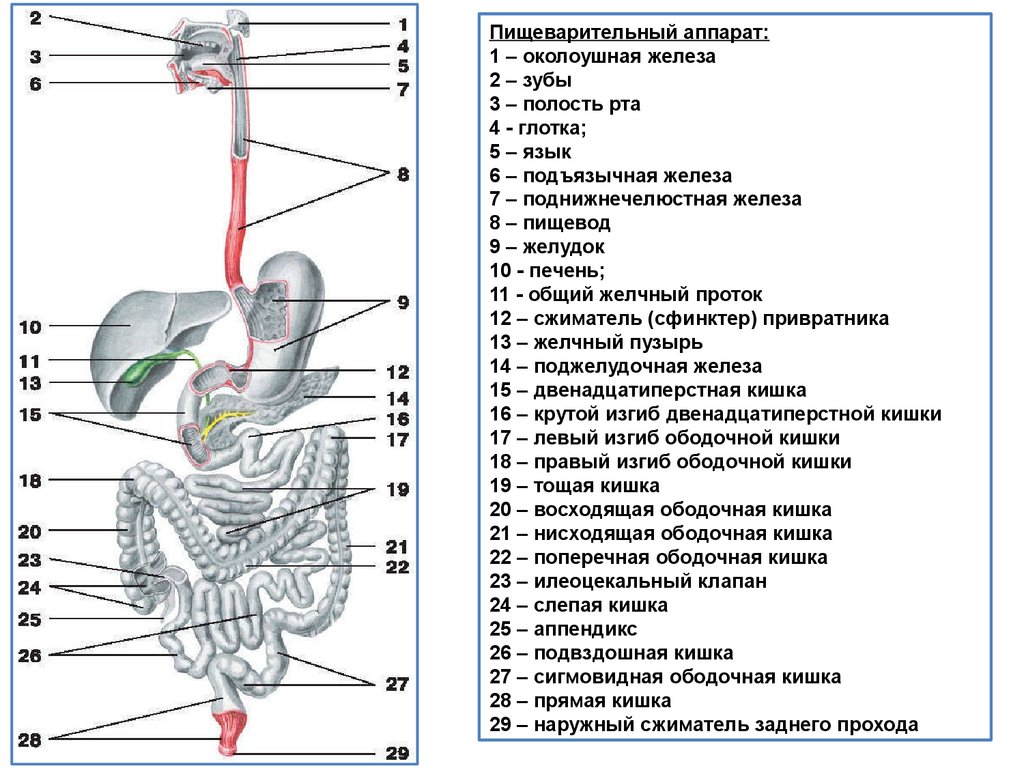 